ГОСУДАРСТВЕННОЕ БЮДЖЕТНОЕ ОБЩЕОБРАЗОВАТЕЛЬНОЕ УЧРЕЖДЕНИЕ КАЛУЖСКОЙ ОБЛАСТИ «СПОРТИВНАЯ ШКОЛА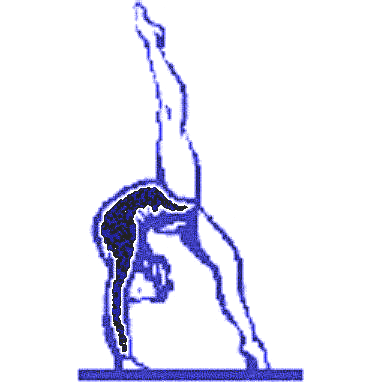 ОЛИМПИЙСКОГО РЕЗЕРВА ПО СПОРТИВНОЙ ГИМНАСТИКЕ ЛАРИСЫ ЛАТЫНИНОЙ»249038, Калужская область, г. Обнинск, Самсоновский проезд, 8-а,тел/факс (48439) 22-0-53, тел. (48439) 22-0-33, 8 (910) 914-76-97,ИНН 4025077436, КПП 402501001ОТЧЕТ о проделанной работе по дистанционному обучениюв ГБОУ КО «СШОР Л.Латыниной» с 27-30 апреля 2020г.На основании Указа Президента РФ от 02.04.2020г. «О мерах по обеспечению санитарно-эпидемиологического благополучия населения на территории РФ в связи с распространением новой коронавирусной инфекции (COVID-19)», на основании приказа Министерства образования и науки Калужской области №460 от 03.04.20г, ГБОУ КО «СШОР Л.Латыниной»(в дальнейшем, школа)  наша школа реализует образовательные программы в 1-10 классах с применением электронного обучения в дистанционном режиме. В период 27-30 апреля 2020г дистанционно были охвачены 100% учеников.В школе оборудованы 3 кабинета для онлайн-трансляций, дистанционно работают 100% педагогического состава. На ZOOM платформе зарегистрированы все учителя школы. Когда платформа ZOOM перегружена, переходим на другие виды связи, включая телефонные приложения (WhatsApp, Skype...). Основными целями завуча  являются мониторинг:- выполнение рабочих программ; – накопляемость отметок по предметам; – своевременность выдачи домашнего задания; – соблюдение норм СанПиН; – посещаемость онлайн-уроков учениками.На этой неделе учителя предметники внесли корректировки в календарно-тематические планирования. Программы выполняются по всем предметам.Прослеживается низкая накопляемость оценок по ОБЖ, Географии, Технологии, Математики. Были даны рекомендации учителям по своевременному выставлению оценок. Заведен электронный журнал Сетевой город в марте. На этой неделе учителя продолжают заносить КТП и выставлять текущие оценки. Отмечу низкую работу в Сетевом городе. Параллельно ведутся бумажные Классные журналы.  График онлайн-конференций соответствует  утвержденному расписанию школы. Считаю, это хорошим результатом. Для плавной работы в онлайн режиме еженедельно разрабатывается и размещается на сайте школы график онлайн-конференций, а так же домашнее задание на предстоящую неделю. Данную информацию до родителей доводит и классный руководитель. Он же отправляет текущие оценки по всем предметам за неделю.В связи с переводом на дистанционное обучение увеличилось время нахождения детей 5-9кл у компьютеров, что выходит за рамки Санпин, однако в период с 27-30 апреля нарушений по Санпину нет. Таблица1. Информация о проведенных онлайн-уроков  Каждый день учителя подают сведения администрации и классным руководителям, каких учеников не было на онлайн-уроке. Поступает информация, что некоторые дети выходят с прямой трансляции. Конечно, каждый момент отрабатывается. Если у некоторых детей существуют проблемы с Интернетом, то например, Ларичев Иван 8 класс, прогуливает некоторые уроки. Т.е. делает это выборочно. Ведутся беседы с родителями. У Ларичева Ивана низкая накопляемость оценок. Некоторые ребята начинают баловаться во время урока, отвлекаться на посторонние шумы и действия, не связанные с уроком. Конечно, им надоели однотипные проведения онлайн-конференции. Поэтому, рекомендую и даже настаиваю о включение в уроки разнообразные формы подачи материала, закрепления и проверки знаний.Планирование на следующую неделю: Продолжить работу в режиме дистанционного обучения,  вести контроль:- выполнение рабочих программ; – накопляемость отметок по предметам; – своевременность выдачи домашнего задания; – соблюдение норм СанПиН; – посещаемость онлайн-уроков учениками.Внести изменения в учебный план и календарный график на 2-е полугодие 2019/2020ггРезультат проведенной работы школы в дистанционном режиме 27-30 апреля 2020г оцениваю на 4,0 балла.Заведующая учебной частью:          Малявко Алевтина Олеговна     30.04.2020г.КлассПроведены онлайн-уроков на неделю06-10 апрПроведены  онлайн-уроков на неделю 13-17апрПроведены онлайн-уроков на неделю20-24 апрПроведены онлайн-уроков на неделю27-30 апрЗапланированы онлайн-уроки на неделю6-8 мая1666502867603757604757905871917761514222087121020196812923215917142621610161415164Итого 108 (за5раб.дн)146(за5раб.дн)152(за5раб.дн)140(за4раб.дн)36(за3раб.дн)